Мониторинг познавательной активности учащихся 1 – В классаМОО ОШ № 13 г. Енакиевона уроках «Окружающего мира»учителем начальных классовКлимановой И.М.2017-2018  Сделать серьезное занятие                                для ребенка занимательным, но в то же время полезным -                                                              вот задача первоначального                                 обучения.К.Д. Ушинский       Познавательная активность заставляет искать и находить решение проблем в окружающей ребенка действительности. Познавательная активность человека не является неизменным наследственным свойством личности.      Средства и способы активизации познавательной деятельности разнообразны  Каковы же пути осуществления этой задачи на уроках окружающего мира?    Прежде всего, интерес возбуждает и подкрепляет такой учебный  материал, который является для учащихся новым, неизвестным, поражает  их  воображение, заставляет удивляться. Удивление - сильный стимул познания,  его  первичный элемент.    Ученики испытывают удивление, когда  узнают,  что  одна сова за год уничтожает тысячу  мышей,  которые  за  год  способны  истребить  тонну зерна, и что сова, живя в среднем 50 лет, сохраняет нам 50 тонн хлеба.    Но познавательный интерес к учебному материалу не может  поддерживаться все время только яркими фактами, а его привлекательность невозможно  сводить к удивляющему и поражающему воображение. Еще К.Д.Ушинский писал о  том,  что предмет, для того чтобы стать интересным, должен быть лишь  отчасти  нов,  а отчасти знаком. Новое и неожиданное всегда в учебном материале выступает  на фоне уже известного и знакомого. Вот почему для поддержания  познавательного интереса  учу школьников умению в знакомом видеть новое.   Устойчивый познавательный интерес на уроках окружающего мира формирую разными средствами. Одним из них является занимательность. Элементы занимательности, игра, все необычное, неожиданное вызывает у детей живой интерес к процессу познания, помогают им усвоить любой учебный материал.   Игры, применяемые мною на уроках окружающего мира, многогранны и разнообразны. Это требует их классификации. Можно выделить пять основ ных групп:1)     настольные игры2)     дидактические игры3)     сюжетно-ролевые игры4)     игры-путешествия5)     интеллектуальные игры      Настольная игра развивает воображение, сообразительность и наблюдательность. В результате дети учатся быстро и логично рассуждать. Настольная игра - одно из средств развития способностей учащихся, расширения их кругозора. Настольные игры провожу как индивидуально, так и в ходе групповой, коллективной работы. Они дают возможность дифференцированно подойти к оценке знаний и способностей учащихся( кроссворды ,ребус , чайнворд )Дидактические игры природоведческого содержания.   Важным средством активизации познавательной деятельности младших школьников, развития их самостоятельности и мышления являются дидактические игры. Проведение дидактической игры имеет некоторые особенности. Прежде всего, это касается темпа игры. Замедленный или излишне быстрый темп снижает интерес к игре, быстро утомляет детей.а) Словесная дидактическая игра, сопровождаемая подачей мяча от учителяк ребенку, очень нравится детям. Например, при изучении темы «Грибы», провожу игру «Съедобный-несъедобный». Или при изучении темы «Дикие и домашние животные», провожу игру «Кто лишний?». Бросая мяч, задаю вопрос, у ребенка должен быть готов ответ на поставленный вопрос. Он должен быть кратким, что ускоряет темп, сокращает ожидание детей, желающих принять участие в игре.б) Топографический диктант. Под диктовку  учащиеся в тетради, а одни из них на классной доске вычерчивают план пути (текст составляется, исполь- зуя изученные условные знаки плана).в) Топографическое письмо. Учащиеся записывают составленный ими текст (индивидуально или в парах), в котором характеризуют разные участкиокружающей местности, и вместо объектов (болото, овраг и т.д.) всоответствующих местах письма рисуют условные топографические знаки.г) Определение природных зон, животных, растений и т.д.  по иллюстрациям или по описанию.         Сюжетно-ролевые  игры.     Проведение сюжетно-ролевых игр не требует специальной подготовки. Их  проводим как в закрытом помещении, так и на открытой площадке.  Игры не требуют сложного оформления. Используем лишь детали костюмов. Учащиеся выполняют определенные роли, проигрывают определенный сценарий, диалог. Например, диалог от имени животных и растений. Такие диалоги беру в книгах В. Бианки, Е. Чарушина. Сюжетная игране занимает много времени, дети с интересом и вниманием следят и участвуют в ней. Форма игры может быть массовой. Например, при изучении темы «Полезные ископаемые», учащиеся выступают в роли геологов, которые путешествуют по родному краю и открывают различные полезные ископаемые. Нужно назвать их свойства, применение, условный знак, показать на карте месторождение данного полезного ископаемого. Использую игры экологического характера, когда дети выступают в роли экологов, директоров предприятий, решающих экологические проблемы.Активизация учащихся достигается интересным сюжетом игры, личным участием детей.Игры-путешествия     Они, как и сюжетные игры, способствуют углублению, закреплению учебного материала, позволяют устанавливать взаимосвязи в природе. Например, при изучении и знакомстве с крупными реками России учащимся предлагаю такую ситуацию: - Один из вас капитан, другой - штурман. Надо выбрать маршрут плавания по Волге, поставить цель экспедиции, рассказать о природе тех мест, где вы побывали.После изучения темы «Природные зоны» предлагаю  ситуацию, для повторения изученного ранее: - Вы едете в оленьей упряжке по тундре. Опишите ваши наблюдения.Или, при изучении темы «Ориентирование на местности»:- Представьте, что вы во время сбора грибов в лесной полосе заблудились. Однако помните, что надо идти на север. Компаса у вас нет, небо покрыто облаками. На пути вы встретили муравейник. Не подскажет ли он, как найти направление на север.   Такие игры развивают у детей фантазию, но фантазию реальную, основанную на приобретенных знаниях, учит рассуждать, сравнивать, доказывать, рассказывать.        Интеллектуальные игры.    Еще большую активность у учащихся можно наблюдать при использовании специальных интеллектуальных игр, которые по своему механизму требуют от учащихся активной познавательной деятельности. К этой категории относятся и так называемые задачи «на сообразительность» - шарады, головоломки, вызывающие большой интерес. К ним можно отнести широко известные загадки. Отгадывание загадок младшими школьниками можно рассматривать как процесс творческий, а саму загадку - как творческую задачу. 1) Загадки, в которых дается описание предмета или явления путем перечисления признаков.Назовите-ка, ребятки,Месяц в этой вот загадке:Дни его - всех дней короче,Всех ночей длиннее ночи.   (Декабрь)2) Загадки, где описание предлагает краткую характеристику предмета или явления.     Длинное ухо,     Комочек пуха,     Прыгает ловко,     Любит морковку.  (Заяц)3) В описании загадки использованы метафоры.1. Много рук, а нога одна.  (Дерево)2. Что за птицы пролетают?По семерке в каждой стаеВереницею летят,Не воротятся назад.   (Дни недели)4)     Шарады, в которых нужно разгадать задуманное слово, состоящее из нескольких частей. Каждая часть является самостоятельным словом. Для отгадывания шарады сначала даю признаки отдельных слов, частей, а потом - слово, объединенное в одно целое, которое нужно отгадать. Шарада всегда отгадывается по частям, это облегчает отгадывание в целом.    Кто играл в горелки летом,Да еще «горел» при этом,Называл он раз-другойСлог и первый и второй.Если дождь тебя застанет,По спине забарабанит,Чтоб насквозь ты не промок,Раскрываешь третий слог.Ты о целом слышал в школеИ видал, конечно, в поле,Там, где линия землиС небом сходится вдали.  (Горизонт)5)     Рассказ-загадка - в данном случае о природе, ответ на которую может быть получен, если дети уяснили для себя определенные связи и закономерности природы.Живут они на болотах, в старых прудах, по берегам лесных рек. Они нестроят себе домик: лето проводят в воде и на кочках, а на зиму глубоко зарываются в ил. (Лягушки)    Все это использую так же на обобщающих уроках в виде игры «КВН», «Кто хочет стать миллионером», «Звездный час».          Моделирование   При изучении некоторых тем окружающего мира мне помогает моделирование. Например, чтобы сформировать у детей представление о частицах,  выполняем схематический рисунок, а так же готовим объемные модели из пластилина. Таким образом,  показываю различие в расстояниях между частицами в твердом, жидком, газообразном веществе. Но  разъясняю детям, что это условные обозначения. Важное место в учебном процессе  занимает моделирование экологических связей и некоторых природных процессов. Например, создание моделей цепей питания, развитие растения из семени, развитие бабочки, лягушки, дыхание и питание растений. Для этого использую изображения растений, животных и т.д. и цветные стрелки. Модели  строим на магнитной доске как демонстрационные, а так же на столах учащихся при индивидуальной и групповой работе.           Наблюдение   Наблюдение, как один из основополагающих методов обучения, известен очень давно, но в современной методике преподавания не утратил своей актуальности, а наоборот, приобрел все новые черты и является для естественных дисциплин обязательным. Наблюдения провожу во время прогулок, экскурсий и на уроке для обобщения знаний о конкретных объектах и явлениях природы.      Проведение опытов   В курсе природоведения большое внимание уделяется выявлению свойств предметов природы, установлению причин явлений, связей и отношений между предметами и явлениями. С этой целью  использую опыты. Количество опытов, их объем и сложность увеличивается от класса к классу.  Например, в первом классе – по теме «Распускание почек на ветках растений», во втором – «Развитие растения из семени», «Снег и лед»; в третьем – «Свойства воды» и т.д.         Видеопрезентации     Позволяет мне  сделать уроки более интересными, включает в процесс восприятия  зрение, слух, эмоции, воображение, помогает детям глубже погрузиться в изучаемый материал, сделать процесс обучения менее утомительным.Обязательно использую в презентациях для уроков окружающего мира местный краеведческий материал, отражающий особенности растительного и животного мира Изготовленные к урокам презентации значительно экономят время  учителя, повышают культуру урока, позволяют дифференцировать подход к учащимся, способствуют формированию интереса к предмету и, следовательно, положительно влияют на качество образования младших школьников.     В заключение изученных тем Где живут белые медведи? (Холодные районы Земли: Северный Ледовитый океан и Антарктида. Животный мир холодных районов.) и. Где зимуют птицы? (Зимующие и перелётные птицы. Места зимовок перелётных птиц. Исследование учёными маршрутов перелёта птиц. ) Причины, заставляющие птиц улетать на зиму.) ученикам был предложен тест «Зимние изменения в природе», с последующей проверкойТест  «Зимние изменения в природе» 1. Прячутся ли насекомые к зиме? ДА2. Верно ли, что перелетные птицы не улетают в теплые края? НЕТ3. Зимующими называются те птицы, которые остаются зимовать на родине? Так ли это? ДА4. Ласточка, соловей, скворец- зимующие птицы? НЕТ5. Ворона, дятел, клест — зимующие птицы? ДА6. Верно ли, что зимой у клестов появляются птенцы? ДА7. Согласны ли вы с утверждением, что зимой птицы питаются плодами, семенами, почками? ДА8. Нужно ли птиц подкармливать зимой? ДА9. Верно ли, что птицы зимой не погибают от холода и голода? НЕТ10. Заяц не меняет шерсть, строит дом, делает припасы. Верно ли это? НЕТ11. Верно ли, что белка меняет цвет шерсти, утепляет жилище, делает припасы? ДА12. Согласны ли вы с утверждением, что медведь питается жиром, делает берлогу, всю зиму спит? ДА13. Верно ли, что ежи и змеи спят зимой? ДА14. Кабаны, лоси, волки делают запасы на зиму, строят жилища. Верно ли это? НЕТ            Видеофильм    Видеофильм характеризуется рядом особенностей: информационная насыщенность, сильное эмоциональное воздействие на детей, темп предъявления информации с экрана, управление процессом восприятия, целостность и законченность.   Учебные фильмы применяю в таких учебных ситуациях, когда необходимо познакомить учащихся:а) с объектами, процессами, явлениями, которые невозможно воспроизвести в условиях школы или пронаблюдать в реальных условиях;б) с внутренними процессами и явлениями, недоступными непосредственным наблюдениям;в) с процессами и явлениями, характерной особенностью которых является движение, развитие;г) с очень медленно или очень быстро протекающими процессами или явлениями.  Учебные фильмы на уроке использую, как источник новых знаний, средство иллюстрации учебного материала, обобщения и систематизации знаний, зрительная или зрительно-слуховая опора для последующей самостоятельной работы учащихся, вспомогательное средство при контроле знаний. Большинство фильмов использую в различных учебных ситуациях в зависимости от целей и содержания урока.Младший школьный возраст называют вершиной детства. В современной периодизации психического развития охватывает период от 6 до 11 лет, когда  ребенок оказывается на границе нового возрастного периода. Как пишет В.В. Давыдов, младший школьный возраст - это особый период жизни, в которой ребенок впервые начинает заниматься социально значимой, общественно оцениваемой учебной деятельностью.Ведущей деятельностью первоклассников становится учение, в результате которого возникают психические новообразования. Оно характеризуется своей результативностью, обязательностью и произвольностью.          Мышление у детей начальной школы развивается от эмоционально-образного к абстрактно-логическому. «Дитя мыслит формами, красками, звуками, ощущениями вообще», -- напоминал учителям К.Д. Ушинский. Задача школы первой ступени -- развить интеллект ребенка до уровня понимания причинно-следственных связей. В школьный возраст, указывал Л.С. Выготский, ребенок вступает с относительно слабой функцией интеллекта (сравнительно с функциями восприятия и памяти, которые развиты гораздо лучше)           А.Н. Майоров, Л.Б. Сахарчук, А.В. Сотов в 1992 году впервые дали определение понятия «педагогический мониторинг». По их мнению, под педагогическим мониторингом следует понимать определенную форму, организации сбора, хранения, обработки и распространения информации о деятельности педагогической системы, обеспечивающую постоянный контроль над ее состоянием и прогнозированием ее развития.           Л.С. Шайдурова в своих исследованиях трактует мониторинг в образовании в качестве своеобразного инструмента управления качеством образования.В исследованиях М.Е. Бершадского, В.В. Гузеева, В.В. Тимченко под мониторингом в образовании подразумевается сбор, обработка, хранение и распространение информации как о всей образовательной системе образовательного учреждения, так и об отдельных ее элементах, которые позволяют судить о состоянии исследуемого объекта в любой момент времени и прогнозировать его развитие, обеспечивать предполагаемую информационную базу для разработки эффективных управленческих решений, которые в свою очередь направлены на достижение установленных целей развития образовательного учреждения.В своей работе я  использую  следующие методы исследования:- теоретические (анализ, синтез, обобщение)- эмпирические (наблюдение, эксперимент,сравнение)           Существует достаточное количество исследований, посвященных мониторингу (А.С. Белкин, Б.Г. Горб, В.В. Репкин).В.В. Репкин отмечает, что понятие мониторинга в некоторых отношениях близко к понятиям, как обратная связь, рефлексия, контроль, текущая аттестацияА.С. Белкин.считал, что принцип мониторингового исследования есть непрерывность и  рогностичность.А.С. Белкин выделяет следующие виды мониторинга в образовании:1. Мониторинг дидактический. Слежение за различными сторонами учебно - образовательного процесса.Изучение в педагогическом процессе имеет несколько функций. Первая функция - ориентировочная. Суть ее заключена в том, чтобы полученная информация помогла субъектам образовательного процесса осуществить ориентировку собственных позиций в организации целесообразного взаимодействия между ними. Вторая функция - конструктивная. Суть ее заключается в том, чтобы субъекты образовательного процесса могли сформировать собственные позиции, определить характер взаимодействия между ними. Третья функция - организационно-деятельностная. Именно результаты изучения дают возможность приступить к практической деятельности. Четвертая функция - коррекционная. Пятая функция оценочная - прогностическая.Это служит базой постановки новых целей и задач в учебном процессе, определения дальнейших планов деятельности, механизмов их реализации. Изучение какого - либо процесса должно быть постоянным и непрерывным, только тогда оно приобретает первый признак педагогического мониторинга.Поэтому , составляя конспект урока по предмету «Окружающий мир», я ставлю соответствующие цели из адачи.Название темы урока содержит уже проблемный вопрос. В каждой теме предусмотрена практическая работа, исследование, наблюдение или экскурсия. Потому что в  основе изучения «Окружающщего мира» лежит проектно –исследовательская деятельность. Чтобы заинтересовать ребенка, включаю проблемный вопрос или мотивациюТемы курса уже содержат проблемный вопросЧто у нас над головой? Дневное и ночное небо. Солнце и его форма. Звёзды и созвездия. Созвездие Большой Медведицы. Что у нас под ногами? Камни как природные объекты, разнообразие их признаков (форма, цвет, сравнительные размеры). Представление о значении камней в жизни людей. Распознавание камней.
Прогулка в школьный двор (сквер) для
наблюдения объектов окружающего мира
и сбора природного материала.Что окружает нас дома?(Систематизация представлений детей о предметах домашнего обихода. Группировка предметов по их назначению.)На что похожа наша планета? Откуда берутся снег и лёд? Почему Солнце светит днём, а звёзды — ночью. Вот как выглядит конспект урока по теме.Тема: Почему солнце светит днём, а звёзды ночью?ЦелиОбразовательные: Формировать представления у детей о солнце, звездах, созвездиях.Способствовать развитию связной речи, оперативной памяти, произвольного внимания, наглядно-действенного мышления.Воспитывать культуру поведения при фронтальной работе, индивидуальной и групповой работе; воспитывать познавательный интерес к предмету.Тип урока: открытие новых знаний.Планируемые образовательные результаты:Предметные- научатся сопоставлять видимые и реальные размеры звезд, в том числе и Солнца;- наблюдать картину звездного неба,- выстраивать рассуждения на заданную тему;- выдвигать предположения и доказывать их;- понимать учебную задачу урока и стремиться ее выполнять;- работать в парах.Метапредметные:  - формировать умение осуществлять поиск необходимой информации для выполнения учебных заданий с использованием учебника - формировать умение строить речевое высказывание в устной форме по теме урока;Личностные: - развивать учебно-познавательный интерес к новому учебному материалу и способам решения новой частной задачи; - развивать способности к самооценке на основе критерия успешности учебной деятельности; - развитие навыков сотрудничества со взрослыми и сверстниками во время работы в паре, умения не создавать конфликтов и находить выходы из сложных ситуаций.Универсальные учебные действия (УУД; умение учиться):Познавательные:общеучебные – самостоятельно выделяют и формулируют познавательные цели;логические – осуществляют поиск необходимой информации (из материалов учебника, из рассказа учителя, по воспроизведению в памяти).Регулятивные:ориентирование в учебнике и рабочей тетради;- принимают и сохраняют учебную задачу;- оценивают результат своих действий;прогнозируют результаты уровня усвоения изучаемого материала.Коммуникативные: умеют обмениваться мнениями, слушать другого ученика – партнера по коммуникации и учителя;- согласовывать свои действия с партнером;- строить понятные речевые высказывания.Методы и формы обучения: частично-поисковый; фронтальная, групповая и индивидуальная.Оборудование: презентация, раздаточный материал, футбольный мяч, горошина, выставка энциклопедий, жёлтый воздушный шарик - солнце, фонарик, глобус, конверт, пяльцы.Чтобы заинтересовать ребенка, включаю проблемный вопрос или мотивацию. Исследование включает опыты.Я могу сделать вывод, что дети любят экспериментировать. Это объясняется тем, что им присуще наглядно-действенное и наглядно-образное мышление, и экспериментирование, как никакой другой метод, соответствует этим возрастным особенностям. Своими корнями экспериментирование уходит в манипулирование предметами.Главное достоинство метода экспериментирования заключается в том, что он дает детям реальные представления о различных сторонах изучаемого объекта, о его взаимоотношениях с другими объектами и со средой обитания. Необходимость давать отчет об увиденном, формулировать обнаруженные закономерности и выводы стимулирует развитие речи. Следствием является не только ознакомление ребенка с новыми фактами, но и накопление фонда умственных приемов и операций, которые рассматриваются как умственные умения. Нельзя не отметить положительного влияния экспериментов на эмоциональную сферу ребенка, на развитие творческих способностей»Формы работы по развитию познавательно-исследовательской деятельности с детьми 5-7 летНаблюдение, экспериментирование, сследовательская деятельность, конструирование, развивающие игры, беседа, рассказ, создание коллекций, проектная деятельность, проблемные ситуацииСловесная игра «Объяснялки». Вопрос: Что такое лаборатория?1. Это такое помещение, где стоит много всяких баночек, в них что-то кипит. Они стеклянные и могут разбиться, поэтому надо быть осторожным, а еще там по-разному пахнет, иногда даже взрывается. Там очень интересно, я бы хотел там работать. Там работает дядя или тетя в белом халате. (Лаборатория)Вопрос: Что такое эксперимент?2. Это такое дело, когда что-то хотят узнать и специально устраивают, а потом смотрят. Если все получилось, то говорят, что он удачный, а если нет, то что-нибудь меняют и снова смотрят, и так пока не получится. Мне нравится это делать, это интересно, только не всегда разрешают. (Эксперимент)3. Этот человек часто бывает под водой, даже на дне. Он туда спускается с разными баночками, набирает в них воду и ил, потом на корабле делает всякие анализы. А еще он плавает с камерой и снимает всяких рыб и морских животных, и даже акул. Он очень смелый. И еще он пишет статьи в умных журналах (Океанолог)4. Этот человек все время лазает по горам. У него есть разные приборы, он за всем там наблюдает, особенно он ищет горы, которые дрожат и когда внутри у них что-то кипит и даже выплескивается, там он может сгореть, но он все равно туда ходит, делает фотографии, говорит людям когда там опасно жить. (Вулканолог)Проблемная ситуация «Как понюхать воздух?»Решение проблемыНа столе в вазочку поставили букет цветов. Прошло несколько минут, и вся комната наполнилась душистым запахом. Это невидимка – воздух разнёс по комнате крошечные капельки пахучего вещества, которое выделяется из цветов.Сам воздух ничем не пахнет, но он, словно губка, впитывает в себя разные запахи, и тогда, понюхав его, можно узнать, где побывал наш невидимка.Проблемная ситуация.( Тема Что окружает нас дома? (Систематизация представлений детей о предметах домашнего обихода. Группировка предметов по их назначению.)К детям пришла кукла Катя и попросила завязать ей бантик из бумажной ленты.Как вы думаете, получится из бумажной ленты бантик или нет?Решение проблемыВоспитатель начинает завязывать бант из бумажной ленты, сильно тянет за концы так, чтобы лента порвалась.- Что произошло с лентой? (Она порвалась)- Почему порвалась бумажная лента? (Сильно потянули, другие предложения детей)- Бумажная лента порвалась, потому что она непрочная, она рвётся.Воспитатель и дети предлагают кукле Кате завязать бант из капроновой ленты.                 Остановлюсь  на мониторинговом сопровождении формирования познавательных УУД в 1-В классе.Цель мониторинга: получение объективной информации о состоянии и динамике уровня сформированности познавательных универсальных учебных действий в условиях реализации ФГОС НООЗадачи мониторинга: 1. Отработка механизмов сбора информации об уровне сформированности познавательных УУД;2 Апробация технологических карт, листов наблюдений  и методик оценки уровня сформированности познавательных  УУД;3. Анализ полученных результатов и коррекция индивидуальной работы с обучающимися.Методы сбора информации:анкетирование;тестирование;наблюдение;беседа.Инструментарий  сбора информации:Методики, опросники, анкеты, диагностические задания, Выполнение комплексных работ с целью  оценки достижения планируемых результатов младших школьников.  Комплексные итоговые работыПроверочные работы.Тематические контрольные работыТесты.Показатели мониторинга УУД - это конкретные умения, которые можно измерить с помощью объективной диагностической процедуры.  Для оценки   результатов  используются источники информации:индивидуальная и совместная деятельность учащихся в ходе выполнения работ;статистические данные;результаты тестирования.Методы оценивания:наблюдение;оценивание процесса выполнения работы;выбор ответа;краткий ответ;открытый ответ;портфолио;самоанализ.Для целенаправленной работы был составлен план мониторинговых процедур: стартовая диагностика, стартовый контроль, промежуточный результат  и итоговый контроль.Этапы мониторинговых процедур  Мониторинг   проводится   по единой стандартной процедуре. 
С этой целью составлены технологические карты, в которой  фиксируются УУД, критерии оценивания по уровням, прописываются  рекомендации и методы исследования.  Критерии  оценивания образовательных результатов заложены в технологической картеТехнологическая карта формирования    познавательных   УУД в 1 классеСравнительная  таблица сформированности  познавательных УУД позволяет учителю определить  динамику  их развития.Сравнительная таблица сформированности  познавательных УУД на начало и конец учебного года (1 класс)           Для фиксации данных составлены листы наблюдений. В них  записывается предмет, проверяемые действия и фиксируется вывод.  За один урок наблюдение ведётся за  2-3  учениками.   В течение  месяца по четырем предметам результаты вписываются  в технологические карты.Лист наблюдений  за формированием познавательных   УУДПредмет:__Окружающий  мир_______________________________________________Индивидуальные результаты сформированности познавательных УУД переносятся в индивидуальные листы достижений в конце полугодий.Лист индивидуальных достиженийученицы 1-Вкласса МОО ОШ №13Окружающий мир   Критерии:     0-низкий уровень,      1 – базовый          2- повышенныйВ конце семестра и учебного года результаты  наблюдений, диагностических работ, комплексных работ переносятся в Лист  показателей сформированности    познавательных   УУД в 1- В классеЛист  показателей сформированности    познавательных   УУД в 1- В классе   Критерии:     0-низкий уровень,      1 – базовый          2- повышенныйРезультат мониторинга сформированности познавательных УУД в 1 классеВыводы:   Из диаграммы следует, что общеучебные универсальные действия сформированы на базовом уровне. Для формирования логических действий необходимо включать в работу задания, требующие логических операций: анализ, синтез и обобщение. Для формирования умений ставить проблему и нахождения способов ее решения, включать задания творческого и поискового характера.План коррекционной работы по  отработке познавательных УУДНа родительском собрании ознакомить родителей с результатами мониторинга и планом коррекционной работыПодобрать задания  с алгоритмом выполнения учебных действий по программе формирования познавательных УУДна конец учебного года..На уроках систематически предлагать задания на отработку данного умения.Провести повторную  стартовую диагностику в сентябре 2018 года, для планирования индивидуальной  работы с обучающимися.           По мнению Амонашвили, учебно-познавательная деятельность имеет для школьника большой личностный смысл. Более того, ученик имеет потребность в успешной учебно-познавательной деятельности. Успех в учении -- достижение личностно и общественно значимой цели учебной деятельности -- переживается им как удовольствие и радость. Наоборот, неуспех вызывает чувство неудовлетворенности и огорчения. Поэтому большое значение имеет, как будут оценены успехи и неуспехи в учебно-познавательной деятельности ученика. Например, если оценка неуспеха сводится к выводу о неспособности ученика, а вместо сопереживания ему раздаются упреки и следует наказание, то такая оценка будет тормозить развитие школьника, не способствуя формированию положительных мотивов учебной деятельности.Приложение Карта мониторинга индивидуальных знаний обучающихся  1 -В   класса за  период   сентябрь – март 2017 -2018 уч.г.Окружающий мирНизкий – 1	Достаточный - 6Средний- 5	Высокий – 7Уровень индивидуальных знанийучащихся 1 – В класса МОО ОШ № 13 г.Енакиево2017-2018Уровень познавательной активностиучащихся 1 – В класса МОО ОШ № 13 г.Енакиево2017-2018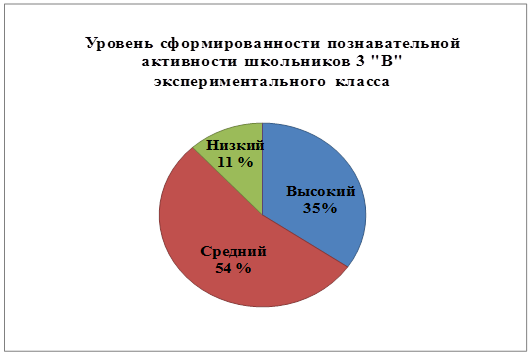 Уровень самостоятельностиучащихся 1 –В класса МОО ОШ № 13 г.Енакиево2017-2018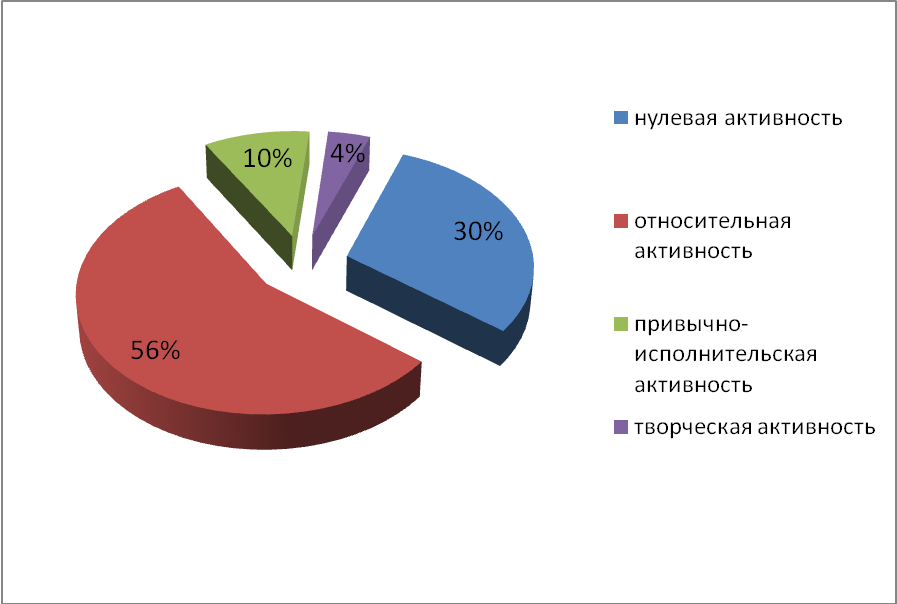 Уровень познавательных потребностейучащихся 1 –В класса МОО ОШ № 13 г.Енакиево	2017 -2018Сентябрь	Декабрь                       Март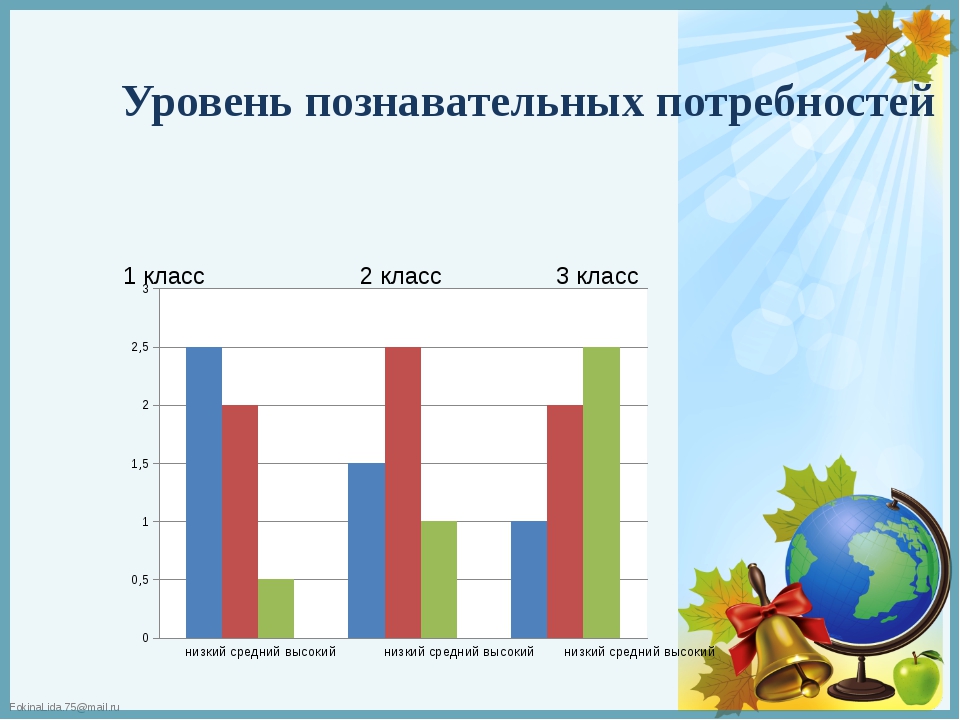 Уровень сформированности УУДучащихся  1-В класса МОО ОШ № 13 г.Енакиево2017-2018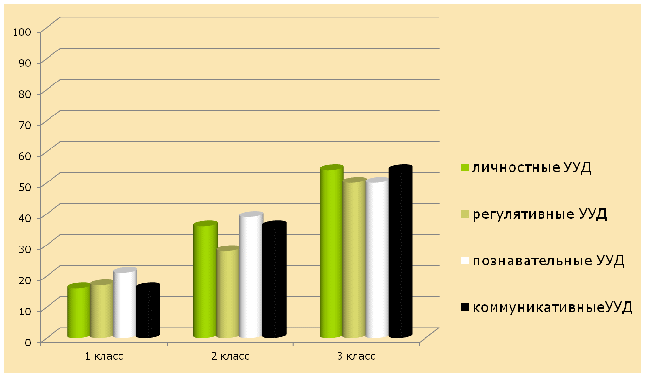 	Сентябрь	Декабрь	МартУровень сформированности мотивацииучащихся 1 –В класса МОО ОШ  № 13 г.Енакиево2017-2018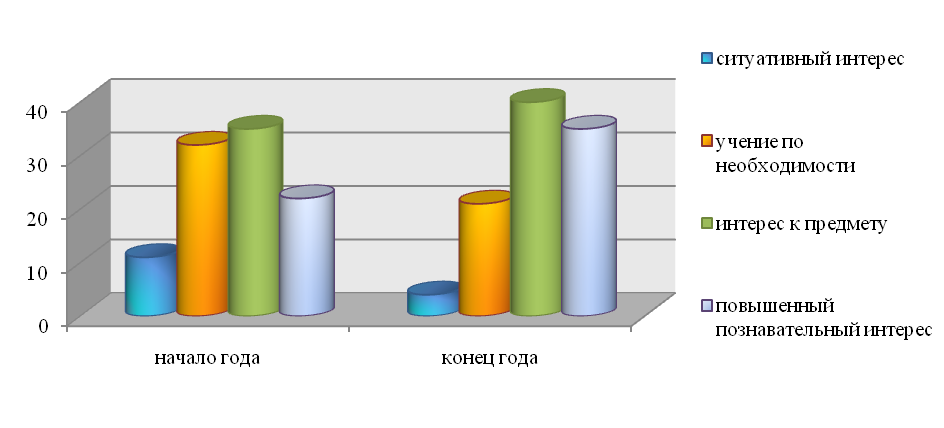 Мониторинг на начало 2017-2018 по развитию экспериментальной деятельности
по методике Л.Н.Прохоровой, Т.И. Бабаевой
(критерии оценки уровня развития)Проведенный мною мониторинг показал, что 38,88 % детей (7 человек) с высоеим уровнем знаний показали, что имеют достаточно хорошие знания, успешно применяют их в практической деятельности.31,58 % (6 человек) имеют достаточный уровень развития26,32% (   5человек)со средним уровнем знаний5,26% детей ( 1 человек) с низким уровнем знаний (знания недостаточны, применять их в практике затрудняются)ЭтапыЦель проведенияСрокиИнструментарийОтветственныеСтартовая диагностика  Диагностика сформированности познавательного компонента УУД:    диагностика развития способности анализировать.Сентябрь«Методы развития интеллектуальных способностей у детей» Тренировочные задачи учитель  Стартовый контроль  Выявление уровня  развития  операции логического мышления – выделение существенных признаков.СентябрьМетодика «Выделение существенных признаков»  учитель  Промежуточный контроль  Отслеживание сформированности познавательных  УУД, выявление проблем и трудностей обучения, корректировка.По итогам полугодия  Листы наблюдений, диагностические работы, тесты, комплексные работы  учитель  Итоговый контроль  Эффективность организуемого процесса в данном классе по данной программе, корректировка.По итогам года Комплексная работа  учитель  Общеучебные универсальные действияОбщеучебные универсальные действияОбщеучебные универсальные действияОбщеучебные универсальные действияОбщеучебные универсальные действияУУДНизкийО балловБазовый1 баллПовышенный2 балламетодОриентироваться в учебнике, отвечать на простые вопросы учителя, находить нужную информацию в учебнике Подробно пересказывать прочитанное или прослушанноеДействует по образцу.Способен выполнять при направляющей помощи педагога.Рекомендации:Побуждение к действию, стимулирование высказывания с помощью наводящих вопросов учителяВыполняет самостоятельно.Рекомендации:Дифференцированный подход, проектно-исследовательская деятельность, задания повышенной сложностиНаблюдение, беседыУниверсальные логические действияУниверсальные логические действияУниверсальные логические действияУниверсальные логические действияУниверсальные логические действияСравнивать предметы, объекты: находить общее и различие. Группировать предметы, объекты на основе существенных признаков  Умение называть последовательность простых знакомых действий.Не сформированы операции выделения существенных признаков, операция сравнения затруднена.Рекомендации:Консультации специалистовКоррекционная работа по выявленным нарушениямЧастично сформированы операции обобщения, выделение существенных признаков.Рекомендации:Коррекционная работа по выявленным нарушениямВладеет логическими операциями частично, группирует по несущественным признакам.Рекомендации:Коррекционная работа по выявленным нарушениямСформированы операции обобщения, выделения существенных признаков.Рекомендации: составление сообщений, где необходим анализ текстов, на предмет нахождения существенных признаков предметов, и объектовВладеет логическими операциями, умеет выделять существенные признаки и выделяет самостоятельно закономерности.Рекомендации:Проектно-исследовательская деятельность, участие в конкурсах и олимпиадах.«Найди отличия» (сравнение картинок)Методика «Выделение существенных признаков»Тренировочные задачиПостановка и решение проблемыПостановка и решение проблемыПостановка и решение проблемыПостановка и решение проблемыПостановка и решение проблемыФормулировка проблемы под руководством учителя и определение способов ее решения.  Умение делать выводы в результате совместной работы всего класса.Не пытается включиться в работу по формулированию проблемы и способов ее решенияРекомендации:Консультации специалистовИндивидуальный подход в обучении Формулирует проблему, но делает ошибки. Задает много вопросов. Способы решения проблемы находит только с помощью учителя. Выводы делает неполные.Рекомендации:Побуждение к действию, задания проблемно-поискового характераСамостоятельно формулирует проблему, объясняет способы решения и делает выводРекомендации:Дифференцированный подход, проектно-исследовательская деятельность.Задания проблемно-поискового характераУниверсальное учебное действиеНа начало учебного годаНа конец  учебного годаОбщеучебные универсальные действияУмеет слушать, понимать и пересказывать простые тексты.Пытается проявлять самостоятельность в игровой деятельности.Умеет использовать предметные заместители, а также понимать изображенияСлушает и понимает речь других, выразительно читает и пересказывает небольшие текстыПроявляет самостоятельность в игровой деятельности, выбирая ту или иную игру и способы ее осуществления. Умеет использовать предметные заместители, а также понимать изображения и описывать изобразительными средствами увиденное и свое отношение к нему. Умеет работать по предложенному учителем плану. Осуществляет поиск и выделяет конкретную информацию с помощью учителяНаходит информацию в словареУмеет с помощью учителя давать оценку одного вида деятельности на урокеСтроит речевое высказывание в устной форме с помощью учителяУниверсальные логические действияУмеет следовать образцу, правилу, инструкцииУмеет увидеть целое раньше его составляющихЗадает вопросы: как, почему, зачем? Интересуется причинно-следственными связямиГруппирует предметы и их образы по заданным учителем признакамГруппирует предметы и их образы по заданным признакамУстанавливает последовательность основных событий в текстеКлассифицирует объекты под руководством учителяОформляет свою мысль в устной речи на уровне одного предложения или небольшого текстаПостановка и решение проблемыОриентируется в учебном материале с помощью учителя, не формулирует проблемуСамостоятельно ориентируется в учебнике, словарях, проблему формулирует с помощью учителя, делает выводы в результате совместной деятельности.Дата наблюденияУченикиУмение ориентироваться в учебнике и отличать новое от уже известного с помощью учителяУмение находить ответы на вопросы, используя учебник, информацию, полученную на урокеФормулировка проблемы под руководством учителя и определение способов ее решенияУмение делать выводы в результате совместной работы всего классаУмение сравнивать и группировать предметыУмение называть последовательность простых знакомых действийУмение пересказывать небольшие текстыВыводыФормируемые УУДПолугодиеПолугодиеФормируемые УУДIIIУмение  ориентироваться в учебнике   Умение отличать новое от уже известного с помощью учителя1Умение  находить ответы на вопросы, используя учебник, информацию, полученную на урокеУмение пересказывать небольшие тексты Формулировка проблемы под руководством учителя и определение способов ее решенияУмение делать выводы в результате совместной работы всего классаУмение называть последовательность простых знакомых действийУмение сравнивать и группировать предметы, делать выводы, анализировать наблюдения. Результаты исследовательской деятельности. ВыводыДата заполненияСписок учащихсяУмение  ориентироваться в учебнике   Умение отличать новое от уже известного с помощью учителяУмение  находить ответы на вопросы, используя учебник, информацию, полученную на урокеУмение пересказывать небольшие тексты Формулировка проблемы под руководством учителя и определение способов ее решенияУмение делать выводы в результате совместной работы всего классаУмение называть последовательность простых знакомых действийУмение сравнивать и группировать предметыВыводы и реклмендацииДата заполненияСписок учащихсяОбщеучебные универсальные действияОбщеучебные универсальные действияОбщеучебные универсальные действияПостановка и решение проблемыПостановка и решение проблемыУниверсальные логические действияУниверсальные логические действияВыводы и реклмендацииМарт2018  Семенченко Михаил2211101 Общеучебные  УУД сформированы на повышенном  уровне; постановка и решение проблемы на базовом уровне и логические действия – на низком уровне Побуждение  к выполнению задания проблемно-поискового характера и выполнению заданий повышенной сложности.  Неижмак Надежа1000000 Познавательные УУД не сформированы, отсутствует учебная мотивация. Рекомендована ПМПКВозиян Богдан2222211Общеучебные действия и постановка и решение проблемы сформированы на повышенном уровне, универсальные логические действия – на базовом уровне.Коррекционная работа по выявленным нарушениямВ 1 –В классе есть слабоуспевающие учащиеся. На основе теоретического анализа проблемы было организованно экспериментальное исследование познавательной активности учащихся 1 –В класса, цель которого - изучение особенностей развития познавательной активности средствами дидактической игры.Объект исследования: познавательная активность учащихся.Предмет исследования: - развитие познавательной активности учащихся 1 – В класса средствами дидактической игрой.Гипотеза исследования: включение в педагогический процесс дидактических игр будет способствовать развитию познавательной активности Задачи исследования.1. На основе анализа медико-педагогической документации сформировать две группы детей: контрольную, состоящую из детей с психофизическим развитием в пределах нормы и экспериментальную, состоящую из детей, отстающих в развитии.2. Разработать критерии и подобрать методики для изучения познавательной активности учащихся.3. Выявить уровень развития познавательной активности детей контрольной и экспериментальной групп.4. На основе полученных результатов разработать и апробировать экспериментальную программу по развитию познавательной активности учеников средствами дидактической игры.5. Проанализировать эффективность проведенной работы.В основу нашего исследования легли следующие принципы:онтогенетический принцип: ориентирует нас на учет нормального темпа и уровня развития ребенка, на оценку особенностей развития познавательной активности в соотнесении с нормой;этиопатогенетический принцип: предполагает учет в процесс исследования причин и симптоматики данного нарушения;принцип валидности и достоверности: основан на учете в процессе обследования более достоверных результатов.Наше исследование включает в себя 3 этапа:1 этап - констатирующий, целью которого являлось выявление специфических особенностей познавательной активности детей старшего дошкольного возраста;2 этап - формирующий - разработка и апробация экспериментальной программы по развитию познавательной активности старших дошкольников отстающих в развитии средствами дидактической игры;3 этап - контрольный, целью которого явилось выявление эффективности проведенной работы на основе положительной динамики познавательной активности детей отстающих в развитии.На констатирующем этапе эксперимента проводилось исследование уровня и специфических особенностей познавательной активности (сентябрь 2018 год)Для реализации этой цели были разработаны критерии и осуществлен подбор методик диагностики познавательной активности  учащихся с психофизическим развитием в пределах нормы и детей, отстающих в развитии (Чулков Руслан., Неижмак Надежда, Бабраков Андрей, Янович Дмитрий, Керсон Дмитрий, Мельник Александр).В качестве критериев оценки уровней познавательной активности выступили:интеллектуальный компонент (уровень сформированности интеллектуальных умений),мотивационный (выраженность познавательной потребности, соподчинение мотивов);практический (проявления познавательной активности в реальной практической деятельности).Исследование строилось на основе методик диагностики, разработанных Дж. Равеном, Е.Э. Кригер, Д. Б Элькониным, В.С. Юркевич. Задания методик изучения развития познавательной активности у данных учащихся направлены на выявление, отстающих в развитии степени сформированности мыслительных операций, своеобразия познавательного интереса, ориентировочно-познавательных действий.Методика 1. (Дж.Равен). Методика анализа уровня сформированности интеллектуальных умений.Цель: определить степень развитости основных интеллектуальных умений.Методика 2. (Е.Э. Кригер) "Мотивы умственной деятельности"Цель: выявить доминирование мотива умственной деятельности дошкольников.Методика 3. (Д. Б Элькониным) "Определение мотивационного компонента "Цель: выявить степень доминирования познавательного или игрового мотива ребенка.Методика 4. (В.С. Юркевич) Изучение познавательной потребности Педагогу (мне) и родителям учащихся с психофизическим развитием в пределах нормы и отстающих в развитии на основе наблюдения предлагалось ответить на вопросы анкеты Анкета 1 Определение интенсивности познавательной потребности1. Как часто ученик подолгу занимается какой-нибудь умственной работой (час-полтора — для младшего школьника; несколько часов подряд, не отрываясь — для подростков и т. д.)?а. Часто.б. Иногда.в. Очень редко.2. Что предпочитает ребенок, когда задан вопрос на сообразительность?а. Помучиться, но самому найти ответ.б. Когда как.в. Получить готовый ответ от других.3. Много ли читает дополнительной литературы?а. Постоянно много.б. Неровно. Иногда много, иногда ничего не читает.в. Мало или совсем ничего не читает.4. Насколько эмоционально относится к интересному для него занятию, связанному с умственной работой?а. Очень эмоционально.б. Когда как.в. Эмоции ярко не выражены (здесь надо учитывать общую эмоциональность ребенка).5. Часто ли задает вопросы?а. Часто. б. Иногда. в. Очень редко.Примечание. Ответы а свидетельствуют о сильно выраженной познавательной потребности, б — об умеренной, в — о слабо выраженной.
Интенсивность познавательной потребности определялось средним значением, определяемым полученной суммой баллов:3 балла (высокий уровень) - потребность выражена сильно2 балла (средний уровень) - умеренно1 балл (низкий уровень) - слабо выраженная познавательная потребностьОбщее количество баллов - 18.Итоговая оценка результатов, полученных при помощи вышеперечисленных методик, предполагает как количественное, так и качественное их обобщение. Количественный анализ позволил нам выделить три уровня суммарных показателей:16-18 баллов - высокий уровень развития познавательной активности;13-15 баллов - средний уровень развития познавательной активности;12 баллов и ниже - низкий уровень развития познавательной активности;Качественная оценка результатов, по - нашему мнению, предполагает выделения трех основных компонентов (интеллектуальный, мотивационный, практический).Уровни развития познавательной активности:Высокий уровень Учащиеся обладают большим объемом информации, имеют богатый словарный запас, умеют рассуждать. Используют альтернативные пути для поиска нужной информации. У них формируются потребности в знаниях, широкие и глубокие познавательные интересы, потребность в непрерывном самообразовании и саморазвитии. Дети способны переходить с одного вида деятельности к другому без особых затруднений и внутренних усилий. Сознательная постановка детьми цели создает благоприятные условия для формирования у них способности к планированию и выполнению действий про себя (во внутреннем плане), а также к произвольной их регуляции. Правильность выполнения заданий осуществляется ребенком самостоятельно.2. Средний уровеньУчащиеся способны делать выводы, но отсутствует стремление к самостоятельному добыванию информации. Они осваивают лишь общие способы решения некоторого класса задач. Проявляют интерес и активность лишь в определенных случаях (интересное содержание занятия, необычные приемы преподавания).Дети не стараются искать нестандартные решения, понимания, то одобрение педагога можно получить не за что-то "сверхурочное", а просто за качественно сделанную работу, не требующую поиска дополнительной информации. Дети легко поддаются страхам, мнительны, уязвимы. Им свойственно острое переживание неудач, нередко бросают практически уже выполненную работу из-за каких-либо малосущественных обстоятельств. В работе таким детям необходима постоянная поддержка педагогаНизкий уровеньСлабая память, плохое запоминание материала. Дети не способны обобщить информацию. Дети пассивны, слабо реагируют на требования педагога, не проявляют заинтересованности, включаются в деятельность только под давлением педагога. Неуверенность в своих силах и способностях. Слабая настойчивость в работе и в стремлении получения знаний. Детям присуща торопливость и незавершенность действий. Не развиты навыки самостоятельной работы.ФИ ученикаРазличение живой и неживой природы  Состояния  и свойства веществГруппы животных Группы  растенийЧасти растенийВремена годаНебесные телаГосударственная    символикаСтрана, регион, столицыПравила поведенияПравила поведенияПравила поведенияПравила поведенияПравила поведенияУровеньФИ ученикаРазличение живой и неживой природы  Состояния  и свойства веществГруппы животных Группы  растенийЧасти растенийВремена годаНебесные телаГосударственная    символикаСтрана, регион, столицыДорожное движениеПриродаОбщение Быт ЗОЖУровеньАлексеева К.+++++++++++++ДАсманов Р.+++++++++++++ДБабраков А.+++++++СБатарон В.+++++++++++ДВозиян Б.++++++++++++++ВКвинт А.+++++++++++ДКерсон Д.+++++++++СКовалева Э.++++++++++++++ВКондаренко Э.++++++++++++++ВМаринич Ю.+++++++++СМатющенко С.++++++++++ДМельник А.++++++++++ДНеижмак Н.+++++НПрисяжнюк Д.++++++++++++++ВПрокофьева М.++++++++++++++ВСеменченко М.++++++++++++++ВСпихтаренко М.++++++++++++++ВЧулков Р.+++++++СЯнович Д.+++++++С